Tree NotesName:__________________					Period______There are 2 main types of trees!1._________________________________2._________________________________Coniferous1. _____________________________________________________2. Leaves always stay green3. Leaves are ____________________________________________Coniferous trees have 3 leaf types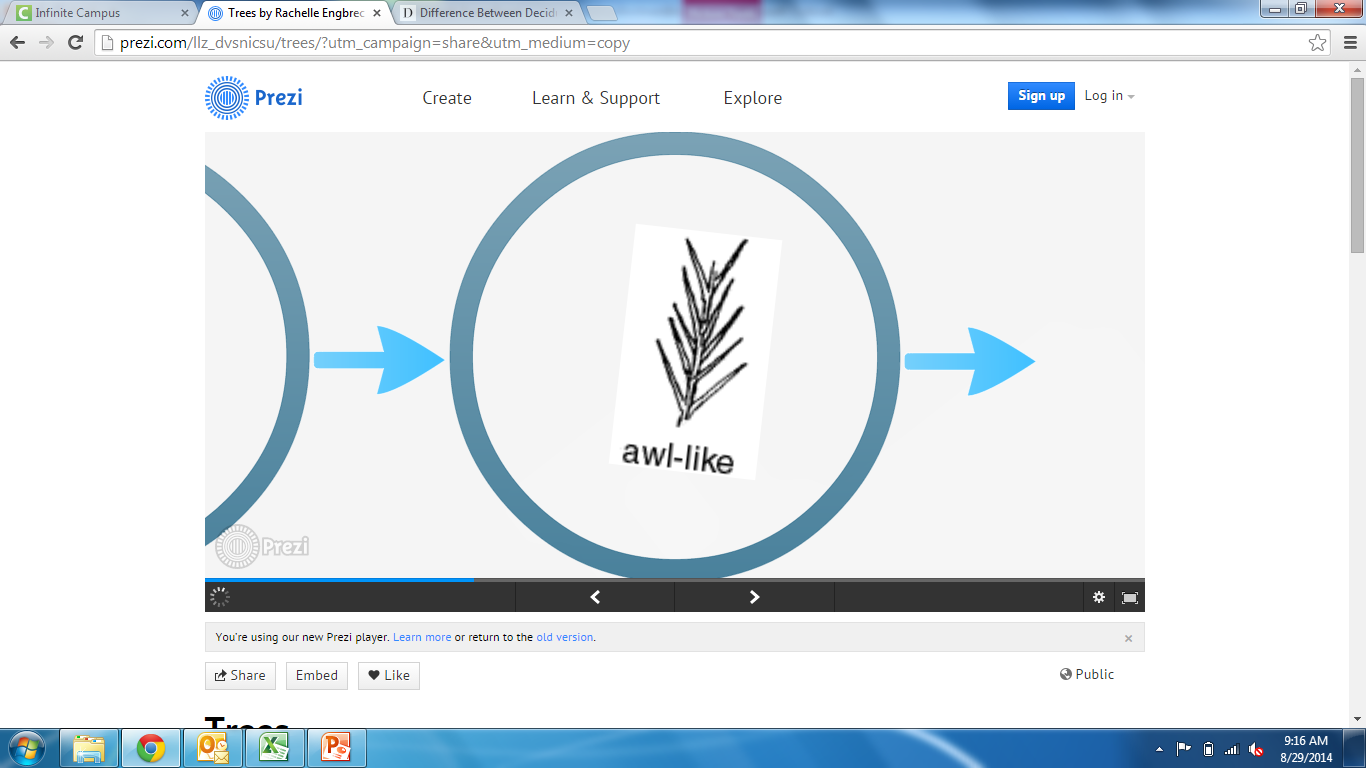 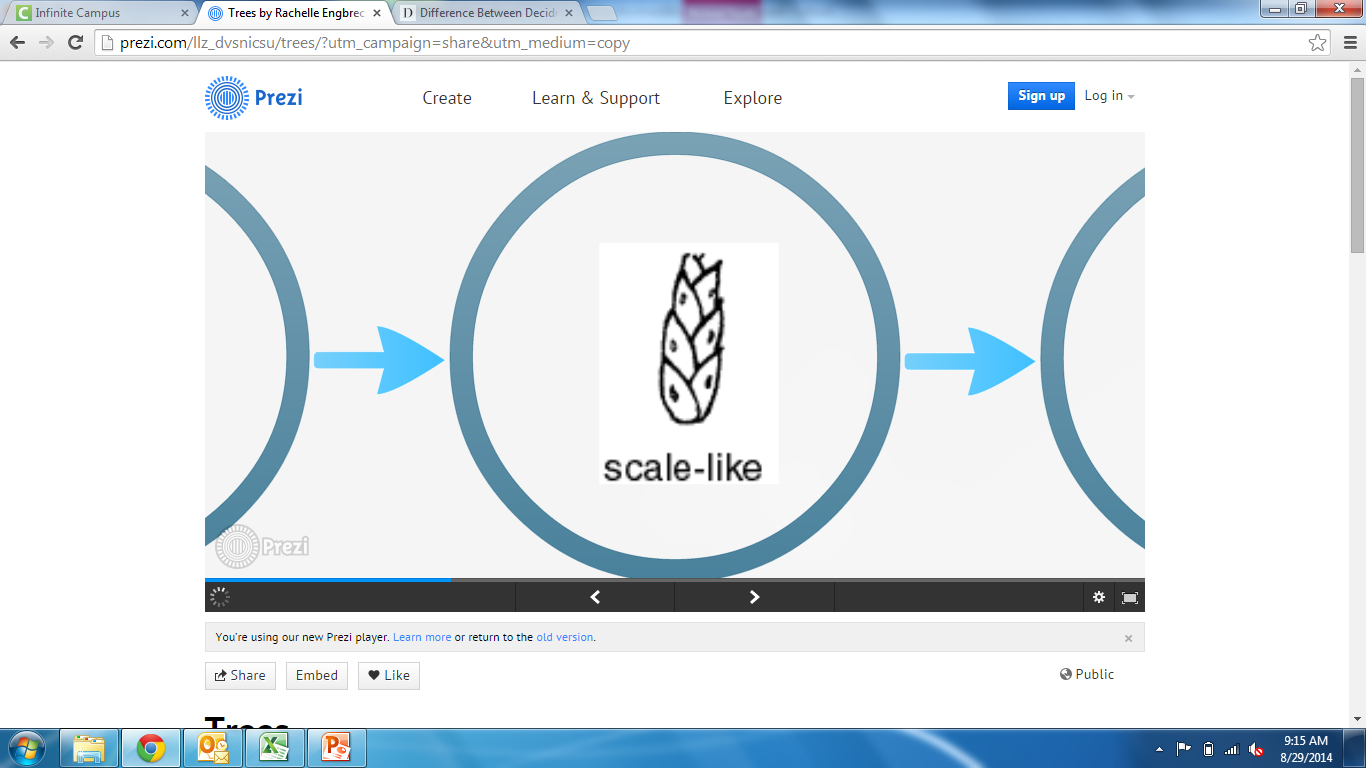 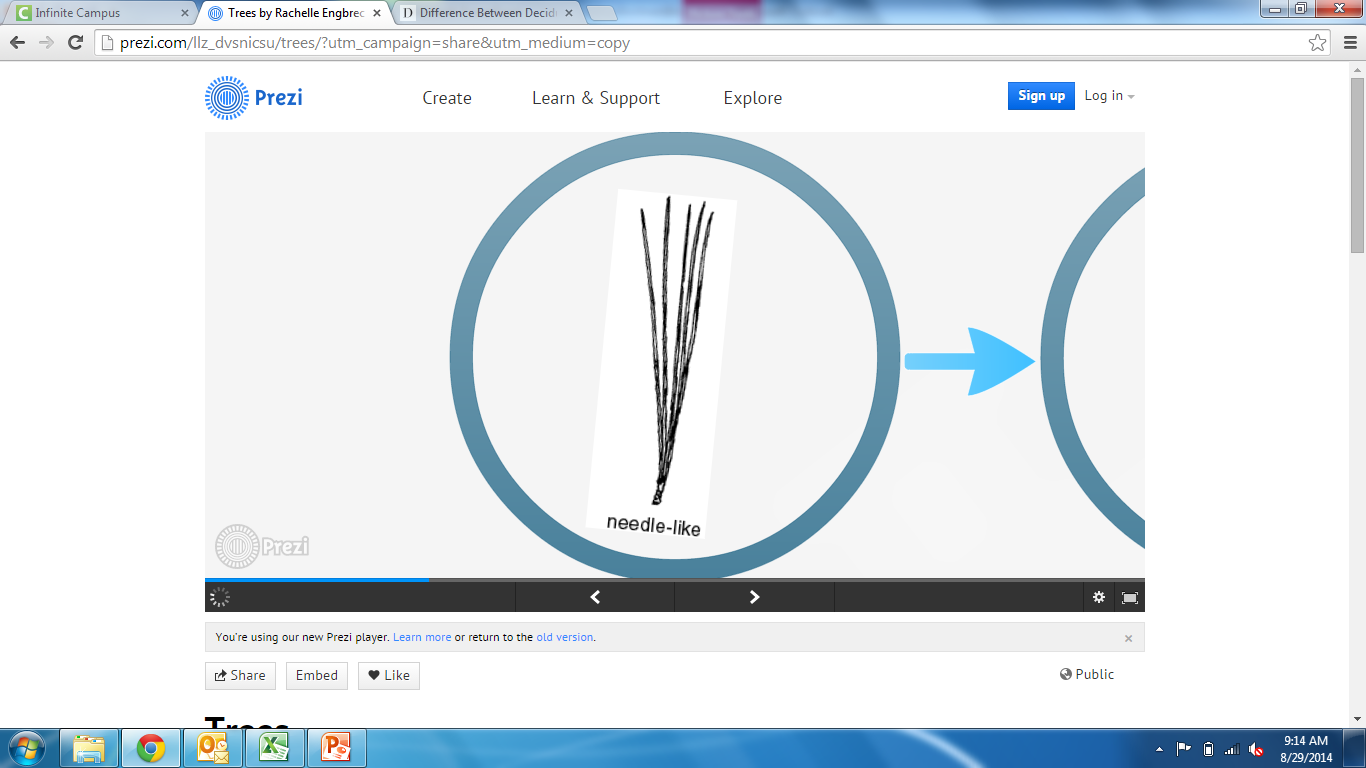 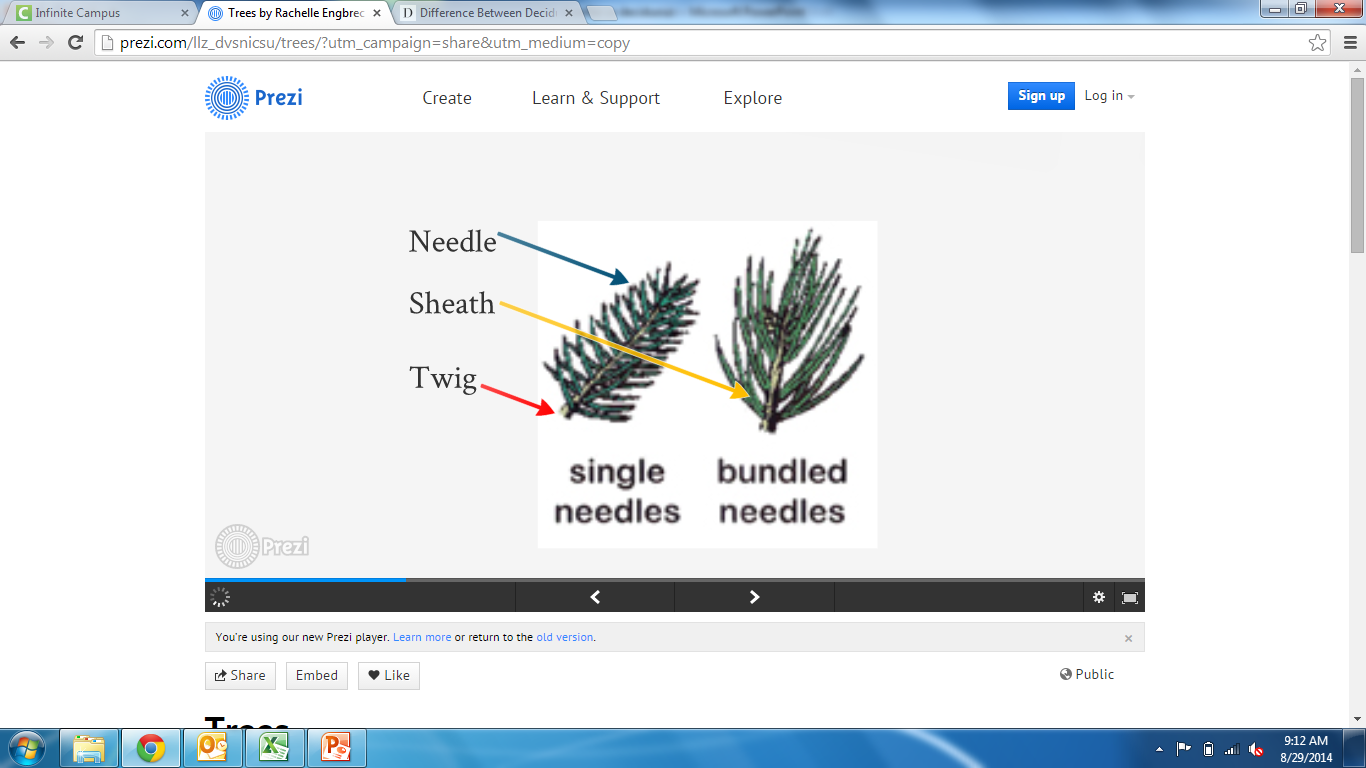 Deciduous1. Leaves _________________________________2. Lose __________________________________3. Broad leavesDeciduous leaf parts1. ________________ – The main part of the leaf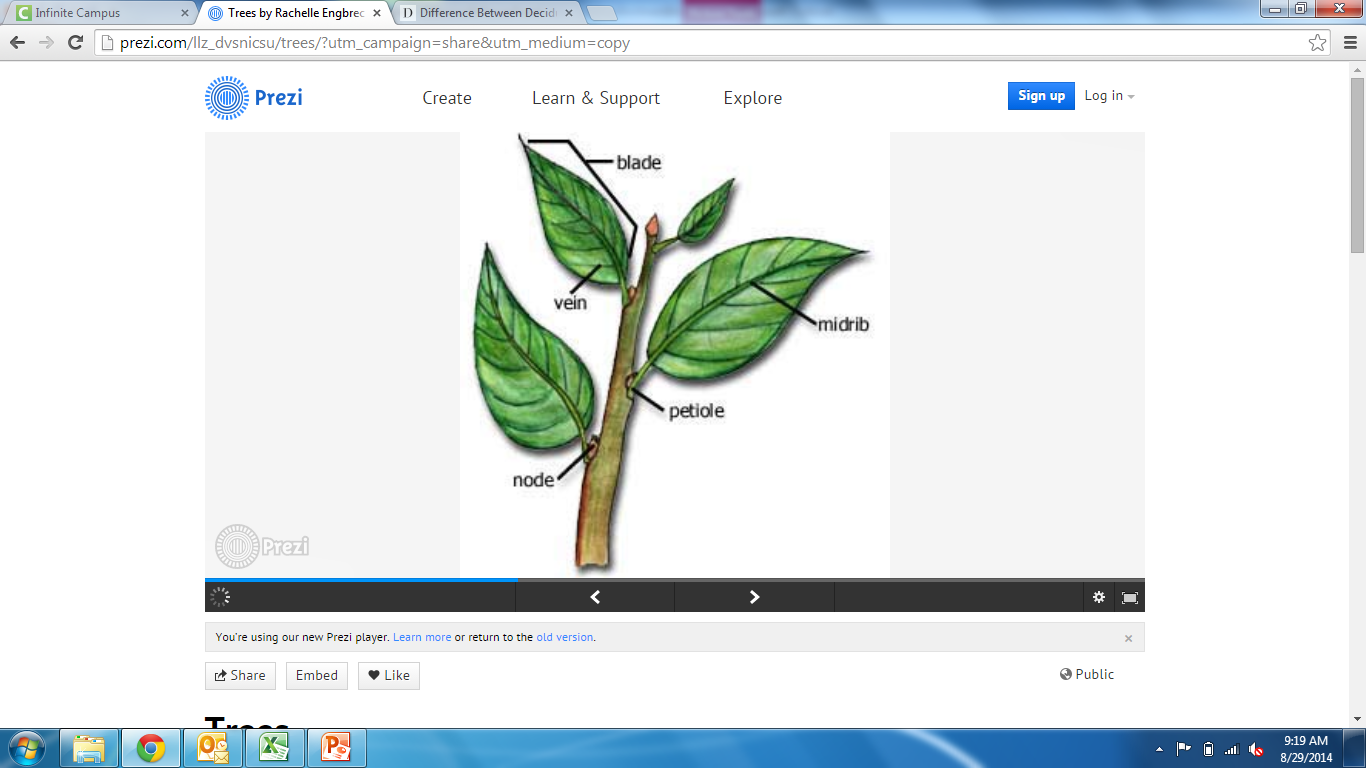 2. Vein – vascular tissue of a leaf3. Midrib – the middle vein4. Petiole – the base of the stem of a leaf5 Node – where the leaves grow out of the branch2 Different types of plant/tree families_____________________  ______________________  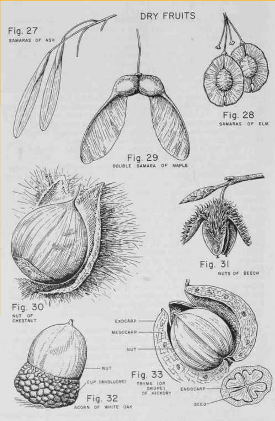 _____________________  _____________________   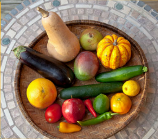 BASSVLEGSPneumonic device to help remember the steps to correctly identify a treeB____________________	The color and texture on twigs	Example: _____________________________________A________________________________________________________________________ – leaves come out one at a timeOpposite		 – Leaves come out two at a time_______________– Leaves come out more than 2S___________________________________________________________i. Simple – ______ petiole /  _____ bladeii. Pinnately compound – ______ petiole /  __________  bladesiii. Bipinnately compound-__________ petiole / _______small stems / __________ bladesiv. Palmately compound________ petiole / looks like _____________ on handS________________________________________________________i. Shape of tree without leavesV________________________________________________________i. _____________________ – center vein with others branchingii. _____________________ – veins run parallel to each otheriii. _____________________ – veins come out of 1 spot like fingers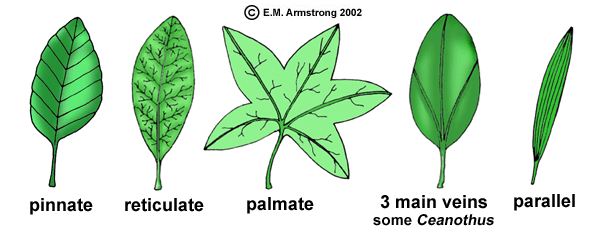 L______________________________________________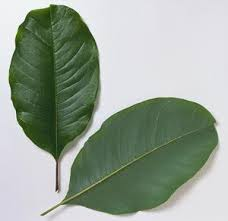 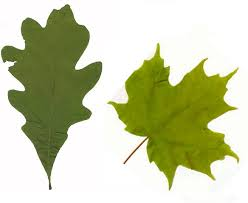 	__________________		__________________E ___________________________________________i. ______________________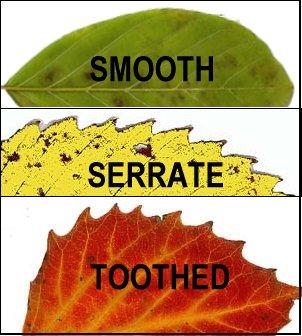 ii. ______________________iii. _______________________G__________________________i. ______________ and _________________ of one bladeii. measured in __________________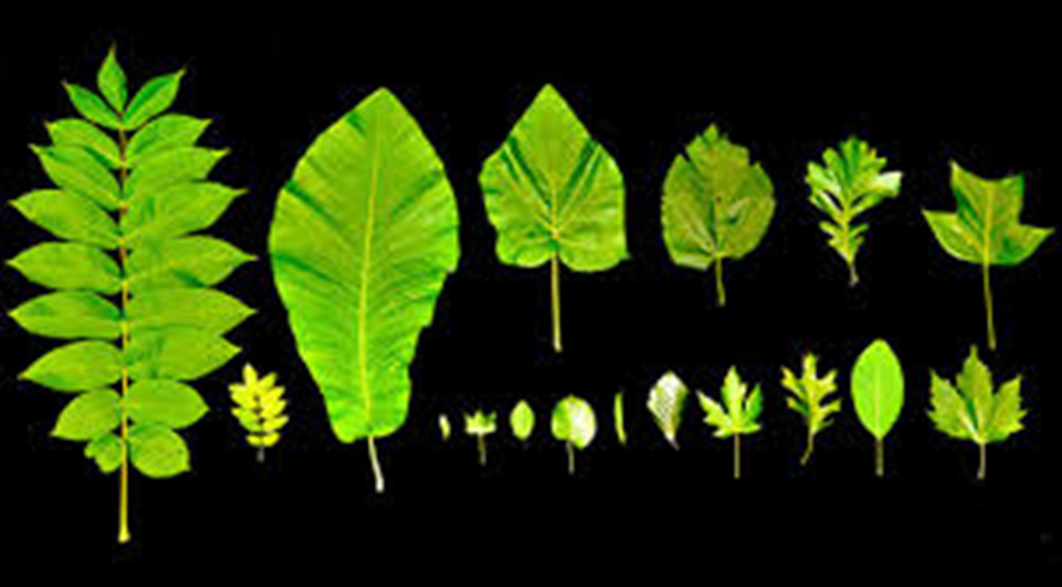 S________________________________i. Describe and draw/rub if possible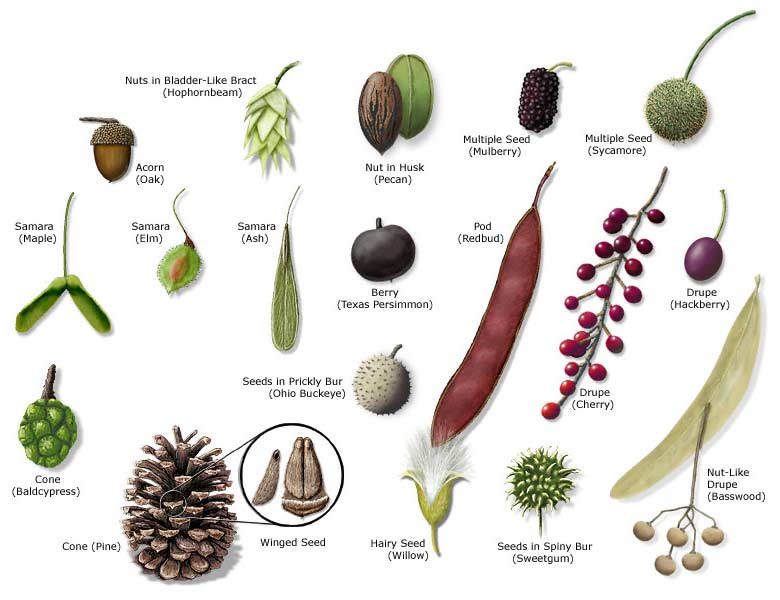 